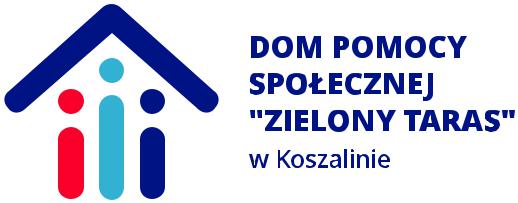 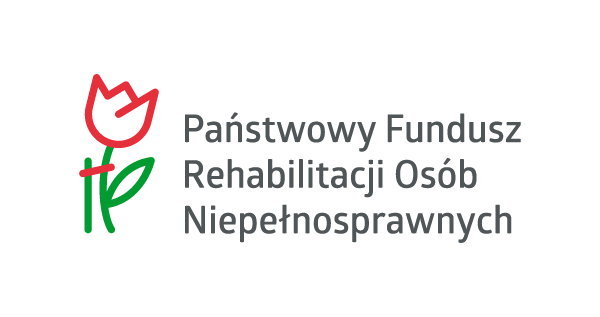 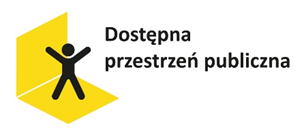 …………………………………………….					……………………………….Nazwa i adres (pieczęć Wykonawcy)				                miejscowość i data        FORMULARZ OFERTOWY1. Nazwa i adres Zamawiającego.Dom Pomocy Społecznej „Zielony Taras” w Koszalinie, ul. Leonida Teligi 4, 75 – 206 Koszalin2. Nazwa przedmiotu zamówienia.Świadczenie usługi tłumacza Polskiego Języka Migowego 3. Nazwa i adres Wykonawcy………………………………………………………………………………………………….................................................................................................................................................................................................................................................................................NIP: …………………………………….REGON………………………………………………………………………………………………….Osoba upoważniona do kontaktów z Zamawiającym ……………………………………………………………………….Tel………………………………e-mail…………………………………………………………………………………………………………….4. Ja(my) niżej podpisany(i) oferuję (jemy) wykonanie zamówienia za:- Całkowite wynagrodzenie brutto w okresie realizacji zamówienia wyniesie: ………………………………..… zł brutto (słownie: ……………………………………………………………………………………..…) Wzór wyliczenia = cena za dostęp do tłumacza (pkt 4.1) + cena za wykonanie 4 filmów o zakresie działalności jednostek (pkt 4.2)w tym:1) ……………… zł brutto* (słownie: ………………………… złotych 00/100) za wykonanie usługi dostępu 
do tłumacza  języka migowego on-line z ceną jednostkową w wysokości:  ……………… zł brutto (słownie: ………………………… złotych 00/100) za każdą rozpoczętą godzinę zegarową tłumaczenia;* Wzór wyliczenia: cena jednostkowa za każdą rozpoczętą godzinę tłumaczenia x 20 godz. Tak wyliczone wynagrodzenie jest wynagrodzeniem szacunkowym. Wynagrodzenie umowne zostanie wypłacone na podstawie zrealizowanych godzin tłumaczenia, zgodnie z zapotrzebowaniem zamawiającego.2) ……………… zł brutto* (słownie: ………………………… złotych 00/100) za wykonanie filmów o zakresie działalności jednostek z ceną jednostkową w wysokości:  ……………… zł brutto (słownie: ………………………… złotych 00/100) za wykonanie 1 filmu.* Wzór wyliczenia: cena jednostkowa za wykonanie 1 filmu x 45. Ja(my) niżej podpisany (i) oświadczam(y), że:1) Zapoznałem (liśmy) się z opisem przedmiotu zamówienia i nie wnoszę (imy) do niego zastrzeżeń, 
w razie wybrania naszej oferty zobowiązujemy się do realizacji zamówienia na określonych warunkach. Zdobyłem (liśmy) wszelkie informacje konieczne do przygotowania niniejszej oferty 
i realizacji zamówienia,2) Dysponuję (będę dysponować) osobą/osobami biegle posługującymi się Polskim Językiem Migowym PJM, posiadającymi  umiejętność tłumaczenia w tempie dostosowanym do przebiegu obsługiwanego spotkania. 